 WITHINGTON METHODIST CHURCH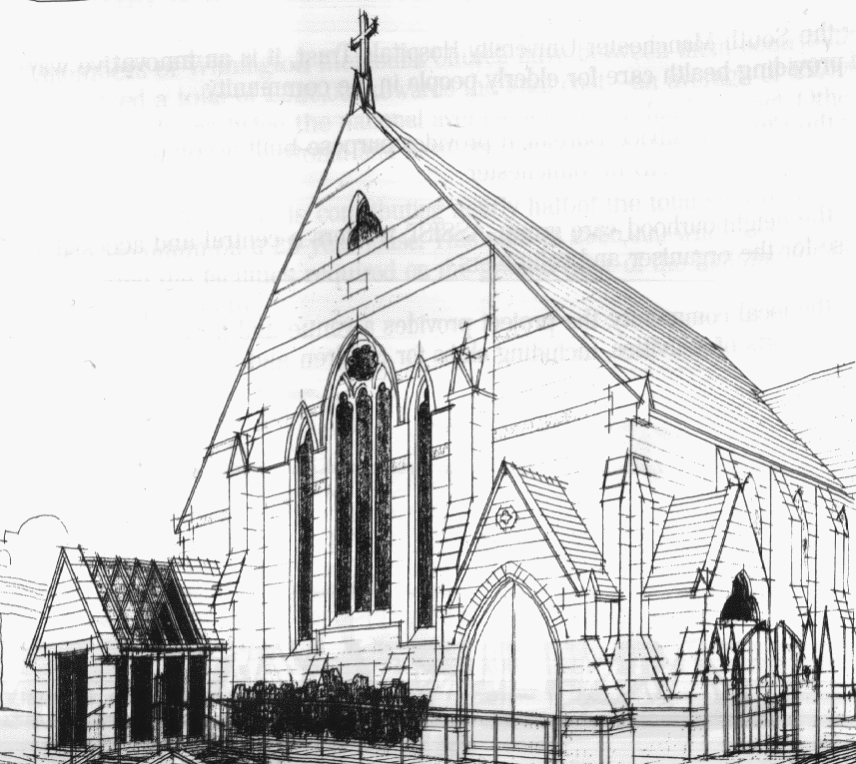 439 Wilmslow Road, Withington, Manchester, M20 4AN.Telephone: 0161 445 0804    E-MAIL: office@withingtonmethodistchurch.org                                 SECOND SUNDAY OF LENT:  13th March 2022   10:45 am: Morning worship led by Revd. Peter Went6:30 pm: Circuit service on Zoom led by Revd. Ken Stokes/Matt Smith
                                                   PRAYER CONCERNSWe continue to remember in our prayers…Sarah, John, Marguerite, Helen Osei, Ora and Stasi, Henry, Promilla and family, the people of Ukraine and Russia, Ukrainian refugeesCHURCH ACTIVITIES THIS WEEKMonday 14th March, 11 am: Coffee morning on Zoom   CANCELLEDWednesday 16th March, 2 pm: Coffee, Chat and Lenten Bible Study on Zoom Joining details for the meeting: https://us02web.zoom.us/j/84141198605Meeting ID: 841 4119 8605                                    THIRD SUNDAY OF LENT: 20th March 2022   10:45 am: Morning worship with Holy Communion led by Revd. Krystyna Kwarciak6:30 pm: Circuit service on Zoom led by Revd. Ken Stokes                                     CHURCH FAMILY NEWS   On 7th March our Church Council unanimously voted to register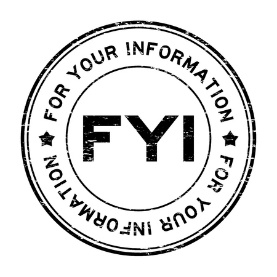    Withington Methodist Church as a venue for same-sex weddings.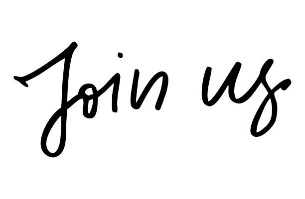 Our Options Appraisal Meeting will take place on Monday 14th March at 7:00 pm in church, in the Ground Floor Hall. All Church Council members are welcome to attend.